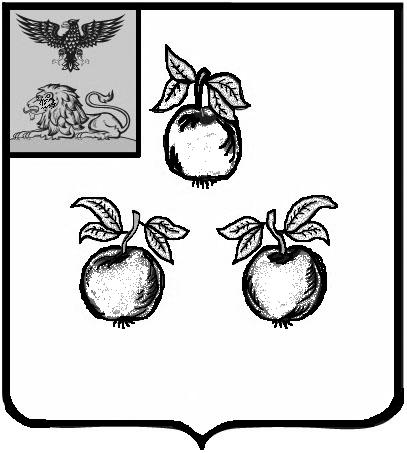 БЕЛГОРОДСКАЯ ОБЛАСТЬАДМИНИСТРАЦИЯ МУНИЦИПАЛЬНОГО РАЙОНА«КОРОЧАНСКИЙ РАЙОН» ПОСТАНОВЛЕНИЕКороча31 мая  2024 г.                                                                                                                       № 433Об утверждении положения о проведении аукциона на право заключения договора на размещениенестационарного торгового объектана территории Корочанского районаВ соответствии с Земельным кодексом Российской Федерации, Федеральным законом от 28 декабря 2009 года № 381-ФЗ «Об основах государственного регулирования торговой деятельности в Российской Федерации», Постановлением Правительства Российской Федерации                    от 9 апреля 2016 года №  291 «Об утверждении Правил установления субъектами Российской Федерации нормативов минимальной обеспеченности населения площадью торговых объектов и методики расчета нормативов минимальной обеспеченности населения площадью торговых объектов», постановлением Правительства Белгородской области от  28 февраля 2011 года № 71-пп «Об определении порядка разработки и утверждения органами местного самоуправления муниципальных районов и городских округов схем размещения нестационарных торговых объектов», постановлением Правительства Белгородской области от 17 мая 2021 года № 170-пп, распоряжением Губернатора Белгородской области от 12 февраля 2010 года № 69-р «О мерах по реализации Федерального закона «Об основах государственного регулирования торговой деятельности в Российской Федерации», распоряжением Правительства Белгородской области                       от 19 июля 2010 года № 292-рп «Об определении уполномоченного органа по реализации Федерального закона от 28 декабря 2009 года № 381-ФЗ                       «Об основах государственного регулирования торговой деятельности в Российской Федерации», администрация муниципального района «Корочанский район»  п о с т а н о в л я е т: Утвердить положение о проведении аукциона на право заключения договора на размещение нестационарного торгового объекта на территории Корочанского района (прилагается). 2. Создать комиссию по проведению аукциона на право заключения договора на право размещения нестационарного торгового объекта на территории Корочаского района и утвердить ее состав (прилагается).          3. Утвердить положение о  комиссии по проведению аукциона на право заключения договора на право размещения нестационарного торгового объекта на территории Корочаского района (прилагается). 4. Директору муниципального казенного учреждения «Административно-хозяйственный центр по обеспечению деятельности органов местного самоуправления муниципального района «Корочанский район» Кладиенко Е.А. обеспечить размещение настоящего постановления на официальном сайте органов местного самоуправления муниципального района «Корочанский район» в информационно-коммуникационной сети общего пользования.5. Контроль за исполнением настоящего постановления возложить на  заместителя главы администрации района по экономическому развитию, АПК и воспроизводству окружающей среды Мерзликина В.В.Глава администрации						Корочанского района                                                                   Н.В.  Нестеров     Положение о проведении аукциона на право заключения договора на размещение нестационарного торгового объекта на территории Корочанского района1. Общие положения1.1. Положение о проведении аукциона на право заключения договора на размещение нестационарного торгового объекта на территории Корочанского района (далее - Положение) определяет порядок проведения аукционов на право заключения договора на размещение нестационарного торгового объекта на территории Корочанского района на земельных участках,  находящихся в муниципальной собственности Корочанского района, а также на земельных участках, государственная собственность на которые не разграничена (далее - аукцион).1.2. Аукцион является открытым по составу участников и по форме подачи заявок.1.3. Основными целями проведения аукциона являются:- создание равных условий и возможностей для получения права на заключение договора на размещение нестационарного торгового объекта на территории Корочанского района  (далее - Договор);- заключение Договора;- пополнение доходов бюджета Корочанского района.1.4. Решение о проведении аукциона принимается администрацией Корочанского района распорядительным актом администрации муниципального района «Корочанский район».1.5. Инициатором проведения аукциона является комитет экономического развития администрации Корочанского района. Организатором аукциона является комитет экономического развития администрации района.1.6. Аукцион на право заключения договора на размещение нестационарного торгового объекта на территории Корочанского района проводит Комиссия по проведению аукциона на право заключения договора на размещение нестационарного торгового объекта на территории Корочаского района Белгородской области, утвержденная постановлением администрации муниципального района «Корочанский район», состав, права и обязанности которой закреплены в Положении о комиссии по проведению аукциона на право заключения договора на размещение нестационарного торгового объекта на территории Корочаского района. 1.7. Комитет экономического развития  администрации района:- формирует состав лотов;- готовит проект распоряжения администрации муниципального района «Корочанский район» о проведении аукциона;- принимает заявки на участие в аукционе на право заключения договора на размещение нестационарного торгового объекта на территории Корочанского района (приложение к настоящему Положению);- заключает Договор с победителем (участником) аукциона.1.8. Комитет экономического развития администрации района:- осуществляет процедуру проведения аукциона в рамках работы комиссии  по проведению земельных торгов администрации муниципального района «Корочанский район» Белгородской области, в рамках аукционной комиссии (далее – комиссия), являющейся постоянно действующим коллегиальным органом; -  разъясняет положения аукционной документации; - организует проведение аукциона.1.9. Бухгалтерия администрации Корочанского района: - принимает и возвращает денежные средства, поступившие в качестве задатка. 2. Оценка стоимости права на размещениенестационарного торгового объекта2.1. Комитет экономического развития администрации района организует проведение оценки стоимости права на размещение нестационарного торгового объекта независимым оценщиком в порядке, установленном законодательством Российской Федерации об оценочной деятельности.2.2. Начальная цена предмета аукциона определяется в размере рыночной стоимости платы по договору на размещение нестационарного торгового объекта, определённой независимым оценщиком в порядке, установленном законодательством Российской Федерации об оценочной деятельности.2.3. «Шаг аукциона» устанавливается в размере пяти процентов начальной (минимальной) цены договора (цены лота), указанной в извещении                              о проведении аукциона.2.4. Размер задатка для участия в аукционе устанавливается в размере 100% начальной цены предмета аукциона.2.5. Участником аукциона может являться любое юридическое лицо независимо от организационно-правовой формы или индивидуальный предприниматель, претендующие на заключение Договора.2.6. В случае если аукцион признан несостоявшимся по причине подачи единственной заявки на участие в аукционе либо признания участником аукциона только одного заявителя, с лицом, подавшим единственную заявку на участие в аукционе, в случае, если указанная заявка соответствует требованиям и условиям, предусмотренным документацией об аукционе, а также с лицом, признанным единственным участником аукциона, договор заключается на условиях и по цене, которые предусмотрены заявкой на участие в аукционе, но по цене не менее начальной (минимальной) цены договора (лота), указанной в извещении о поведении аукциона.3. Проведение аукциона3.1. Аукционная документация подготавливается комитетом экономического развития администрации района и утверждается распоряжением администрации муниципального района «Корочанский район».3.2. Аукционная документация должна содержать следующие сведения:- извещение о проведении аукциона;- требования к содержанию, составу и форме заявки на участие в аукционе, в том числе заявки, подаваемой в форме электронного документа, и инструкцию по ее заполнению;- форму, сроки и порядок оплаты по договору;- порядок, место, дату начала и дату и время окончания срока подачи заявок на участие в аукционе;- требования к участникам аукциона;- порядок и срок отзыва заявок на участие в аукционе;- формы, порядок, даты начала и окончания предоставления участникам аукциона разъяснений положений документации об аукционе;- величину повышения начальной цены договора («шаг аукциона»);- место, дату и время начала рассмотрения заявок на участие в аукционе;- место, дату и время проведения аукциона;- требование о внесении задатка, размер задатка, срок и порядок внесения задатка, реквизиты счета для перечисления задатка;- срок, в течение которого должен быть подписан проект договора, составляющий не менее десяти рабочих дней со дня размещения протокола аукциона либо протокола рассмотрения заявок на участие в аукционе в случае, если аукцион признан несостоявшимся по причине подачи единственной заявки на участие в аукционе либо признания участником аукциона только одного заявителя;- проект договора на размещение нестационарного торгового объекта                 (в случае проведения аукциона по нескольким лотам – проект договора в отношении каждого лота).3.3. Извещение о проведении аукциона должно содержать следующие сведения:- наименование, место нахождения, почтовый адрес, адрес электронной почты и номер контактного телефона организатора аукциона;- предмет аукциона (адрес размещения нестационарного торгового объекта, вид нестационарного торгового объекта, специализацию, период и срок размещения нестационарного торгового объекта);- начальную (минимальную) цену договора (цену лота) на размещение нестационарного торгового объекта;- размер задатка, порядок его внесения и возврата, реквизиты счета для перечисления денежных средств;- срок действия договора на право размещения нестационарного торгового объекта;- срок, место и порядок предоставления документации об аукционе, электронный адрес сайта в сети Интернет, на котором размещена документация об аукционе;- срок, в течение которого организатор аукциона вправе отказаться от проведения аукциона.3.4. Извещение о проведении аукциона размещаются комитетом муниципальной собственности и земельных отношений администрации района в средствах массовой информации и на официальном сайте сети «Интернет»  не менее чем за 20 рабочих дней до дня окончания  подачи заявок на участие в аукционе.3.5. Организатор аукциона вправе отказаться от проведения аукциона в срок не позднее, чем за пять дней до дня проведения аукциона. Решение об отказе от проведения аукциона размещается организатором аукциона на официальном сайте администрации района в сети «Интернет», а также в районной газете «Ясный ключ» в течение одного рабочего дня со дня принятия решения об отказе от проведения аукциона. В течение двух рабочих дней со дня принятия указанного решения комитет экономического развития администрации района направляет соответствующие уведомления участникам.В течение пяти банковских дней со дня принятия решения об отказе от проведения аукциона бухгалтерия администрации района возвращает участникам аукциона денежные средства, внесенные в качестве задатка.3.6. Для участия в аукционе заявители  подают заявку на участие в аукционе на право заключения договора на размещение нестационарного торгового объекта на территории Корочанского района. Заявка на участие в аукционе подаётся в срок и по форме, которая установлена документацией об аукционе согласно приложению к Положению. Заявка на участие должна содержать: -  сведения и документы о заявителе, подавшем такую заявку; - фирменное наименование (наименование), сведения об организационно – правовой форме, о местонахождении, почтовый адрес (для юридического лица), фамилию, имя, отчество, паспортные данные, сведения о месте жительства (для физического лица), номер контактного телефона;- документ, подтверждающий полномочия лица на осуществление действий от имени заявителя;- полученную не ранее чем за шесть месяцев до даты размещения извещения о проведении аукциона выписку из Единого государственного реестра юридических лиц (ЕГРЮЛ) и (или) выписку из Единого государственного реестра индивидуальных предпринимателей (ЕГРИП);-   копии учредительных документов заявителя (для юридических лиц);- заявление об отсутствии решения о ликвидации заявителя – юридического лица, об отсутствии решения арбитражного суда о признании заявителя – юридического лица, индивидуального предпринимателя банкротом и об открытии конкурсного производства, об отсутствии решения о приостановлении деятельности заявителя в порядке, предусмотренном Кодексом Российской Федерации об административных правонарушениях;- документы или копии документов, подтверждающие внесение задатка.Претендент вправе подать только одну заявку на участие в аукционе в отношении каждого предмета аукциона (лота).3.7. Представление платежных документов, подтверждающих внесение задатка, признается заключением соглашения о задатке.3.8. Прием документов прекращается не ранее чем за три дня до дня рассмотрения заявок на участие в аукционе.3.9. Один заявитель вправе подать только одну заявку на участие в аукционе.3.10. Заявка на участие в аукционе, поступившая по истечении срока приема заявок, возвращается заявителю в день ее поступления.3.11. Заявитель имеет право отозвать принятую организатором аукциона заявку на участие в аукционе до дня окончания срока приема заявок, уведомив об этом в письменной форме комитет экономического развития администрации района, бухгалтерия администрации Корочанского района обязана возвратить заявителю внесенный им задаток в течение пяти банковских дней со дня поступления уведомления об отзыве заявки. В случае отзыва заявителем заявки позднее дня окончания срока приема заявок задаток возвращается в порядке, установленном для участников аукциона.3.12. Заявитель не допускается к участию в аукционе в следующих случаях:- непредставления необходимых для участия в аукционе документов или представления недостоверных сведений;- подачи одним заявителем двух и более заявок на участие в аукционе в отношении одного и того же лота при условии, что поданные ранее заявки таким заявителем не отозваны. Все заявки на участие в аукционе такого заявителя не рассматриваются и возвращаются ему;- несоответствия заявки требованиям аукционной документации;- подачи заявки неуполномоченным лицом;- непоступления задатка на дату рассмотрения заявок на участие в аукционе;- подачи заявки по окончании срока подачи заявок, указанного в извещении.3.13. Комиссия ведет протокол рассмотрения заявок на участие в аукционе, который должен содержать сведения о заявителях, допущенных к участию в аукционе и признанных участниками аукциона, датах подачи заявок, внесенных задатках, а также сведения о заявителях, не допущенных к участию в аукционе, с указанием причин отказа в допуске к участию в нем.Заявитель, признанный участником аукциона, становится участником аукциона с даты подписания протокола рассмотрения заявок. Протокол рассмотрения заявок на участие в аукционе подписывается всеми присутствующими на заседании членами Комиссии не позднее чем в течение одного дня со дня их рассмотрения. Протокол рассмотрения заявок на участие в аукционе размещается на официальном сайте администрации района в сети «Интернет» не позднее трех рабочих дней после дня подписания протокола.3.14. Заявителям, признанным участниками аукциона, и заявителям, не допущенным к участию в аукционе, комитет экономического развития администрации района направляет уведомления о принятых в отношении них решениях не позднее дня, следующего после дня подписания протокола.3.15. Комитет экономического развития  администрации района возвращает заявителю, не допущенному к участию в аукционе, внесенный им задаток в течение пяти банковских дней со дня оформления протокола рассмотрения заявок на участие в аукционе.3.16. В случае если на основании результатов рассмотрения заявок на участие в аукционе принято решение об отказе в допуске к участию в аукционе всех заявителей или о допуске к участию в аукционе и признании участником аукциона только одного заявителя, аукцион признается несостоявшимся.3.17. В случае если аукцион признан несостоявшимся и только один заявитель признан участником аукциона, комитет экономического развития администрации района в течение десяти дней со дня подписания протокола рассмотрения заявок на участие в аукционе заключает Договор с единственным участником аукциона.3.18. Оплата по Договору производится с учетом итогов аукциона для  нестационарных торговых объектов ежемесячно не позднее десяти дней до наступления оплачиваемого месяца, для сезонных нестационарных торговых объектов - за один сезонный период не позднее десяти дней до наступления сезонного периода.3.19. Стоимость по Договору ежегодно, но не ранее, чем через год после заключения Договора изменяется в одностороннем порядке комитетом экономического развития администрации района на размер уровня инфляции, установленного в федеральном законе о федеральном бюджете на очередной финансовый год и плановый период, который применяется ежегодно по состоянию на начало очередного финансового года, начиная с года, следующего за годом, в котором заключен указанный Договор.3.20. В случае если по окончании срока подачи заявок на участие в аукционе подана только одна заявка на участие в аукционе или не подано ни одной заявки на участие в аукционе, аукцион признается несостоявшимся.Если в отношении заявителя, подавшего единственную заявку на участие в аукционе, отсутствуют основания для отказа в допуске к участию в аукционе, комитет экономического развития  администрации района в течение десяти дней со дня подписания протокола рассмотрения заявок на участие в аукционе заключает Договор с единственным участником аукциона.3.21. Аукцион проводится в указанном в извещении месте в соответствующий день и час. В аукционе могут участвовать только лица, признанные участниками аукциона (лично или через своих представителей).3.22. Аукцион проводится путем повышения начальной (минимальной) цены договора (цены лота), указанной в извещении о проведении аукциона, на «шаг» аукциона.3.23. Результаты аукциона оформляются протоколом, который составляется и подписывается членами Комиссии в день проведения аукциона. Протокол о результатах аукциона составляется в двух экземплярах, один из которых передается победителю аукциона, второй остается в комитете экономического развития администрации района.3.24. В протоколе указываются:- сведения о месте, дате и времени проведения аукциона;- предмет аукциона (адресные ориентиры, вид нестационарного торгового объекта, ассортиментная специализация нестационарного торгового объекта, площадь земельного участка, период и срок размещения);- сведения об участниках аукциона, о начальной цене предмета аукциона, последнем и предпоследнем предложениях о цене предмета аукциона;- сведения о победителе аукциона и иного участника аукциона, который сделал предпоследнее предложение о цене предмета аукциона.3.25. Протокол о результатах аукциона размещается комитетом экономического развития администрации района на официальном сайте администрации района в сети «Интернет» в течение трех рабочих дней со дня подписания данного протокола.3.26. Победителем аукциона признается лицо, предложившее наиболее высокую цену договора, либо действующий правообладатель, если он заявил  о своём желании заключить договор по объявленной аукционистом наиболее высокой цене договора.3.27. В течение пяти банковских дней со дня подписания протокола о результатах аукциона бухгалтерия администрации района обязана возвратить задатки лицам, участвовавшим в аукционе, но не победившим в нем, за исключением участника, предложившего предпоследнюю цену аукциона, которому задаток возвращается в течение двух банковских дней с момента заключения Договора с победителем аукциона.3.28. В случае если в аукционе участвовал только один участник или при проведении аукциона не присутствовал ни один из участников аукциона, либо в случае, если после троекратного объявления предложения о начальной цене предмета аукциона не поступило ни одного предложения о цене предмета аукциона, которое предусматривало бы более высокую цену предмета аукциона, аукцион признается несостоявшимся.3.29. Комитет экономического развития администрации района направляет победителю аукциона или единственному принявшему участие в аукционе его участнику Договор в течение 10 дней со дня подписания протокола о результатах аукциона.3.30. Договор заключается по цене, предложенной победителем аукциона, или в случае заключения указанного Договора с единственным принявшим участие в аукционе его участником по начальной цене предмета аукциона.3.31. Задаток, внесенный лицом, признанным победителем аукциона, а также внесенный лицом, указанным в пунктах 3.17, 3.20, 3.28 настоящего Положения, засчитывается в счет оплаты Договора. Задатки, внесенные этими лицами, не заключившими в установленном порядке Договор вследствие уклонения от заключения Договора, не возвращаются.3.32. Если победитель (участник) аукциона в течение трех рабочих дней со дня получения Договора не представил в комитет экономического развития администрации района  подписанный Договор, победитель (участник) аукциона признается уклонившимся от заключения Договора. Комитет экономического развития  администрации района в течение трех рабочих дней направляет Договор участнику аукциона, сделавшему предпоследнее предложение о цене, по цене, предложенной этим участником аукциона. В случае заключения Договора участником, сделавшим предпоследнее предложение цены предмета аукциона, задаток, внесенный данным участником, засчитывается в счет оплаты Договора.3.33. В случае если в течение трех рабочих дней со дня получения Договора участник аукциона, сделавший предпоследнее предложение о цене, не представил в комитет экономического развития  администрации района подписанный им Договор, комитет экономического развития администрации района инициирует проведение повторного аукциона.В комитет экономического развития администрации Корочанского районаЗАЯВКА НА УЧАСТИЕ В АУКЦИОНЕна право заключения договора на размещение нестационарного торгового объекта на территории Корочанского района__________________________________________________________________    (наименование индивидуального предпринимателя, юридического лица)в лице _________________________________________________________________,                        (фамилия, имя, отчество, должность)действующего на основании_________________________________________,                                     (наименование документа)Ознакомившись с размещенным в газете «Ясный ключ» от __________________ №  ____________ либо на официальном сайте органов местного самоуправления в сети «Интернет» извещением и аукционной документацией, направляет настоящую заявку на участие в аукционе, который состоится «__» _____ 20__ г.    Сведения   о  нестационарном  торговом  объекте,  на  право  размещениякоторого подается настоящая заявка:1) адресные ориентиры _____________________________________________;2) вид нестационарного торгового объекта _____________________________;3) ассортиментная  специализация ____________________________________;4) площадь  объекта ________________________________________________;5) период и срок размещения ________________________________________.    В настоящей заявке:-  сообщаем  о согласии участвовать в аукционе на условиях, установленных в аукционной документации;- гарантируем достоверность представленных в заявке сведений;-  в  случае  признания победителем аукциона обязуемся подписать Договор на условиях, установленных результатами аукциона;- сообщаем о своем согласии на обработку персональных данных в соответствии с законодательством Российской Федерации.Перечень прилагаемых к заявке документов:1. ___________________________________________2. ___________________________________________3. ___________________________________________4. ______________________________________________________________________________________________________________________(должность)                       (подпись, расшифровка подписи, дата)                           Печать (при наличии)Общие сведения о заявителе:     (должность)         (подпись, расшифровка подписи, дата)                           Печать (при наличии)Состав  комиссии по проведению аукциона на право заключения договора на право размещения нестационарного торгового объекта на территории Корочаского районаПоложение о  комиссии по проведению аукциона на право заключения договора на размещение нестационарного торгового объекта на территории Корочаского района1. Комиссия по проведению аукциона на право заключения договора на размещение нестационарного торгового объекта на территории Корчанского района (далее - Комиссия) является постоянной и создана для рассмотрения заявок на участие в аукционе, отбора участников аукциона, ведения протокола рассмотрения заявок на участие в аукционе, протокола аукциона, протокола об отказе от заключения договора, протокола об отстранении заявителя или участника аукциона от участия в аукционе.2. Комиссия состоит из председателя Комиссии, заместителя председателя Комиссии, секретаря Комиссии и членов Комиссии.3. Основными принципами деятельности Комиссии являются:- создание равных условий для участия в аукционах;- обеспечение добросовестной конкуренции;- обеспечение доступности информации об аукционах и открытости их проведения.4. Комиссия в своей деятельности руководствуется действующим законодательством Российской Федерации, Белгородской области, муниципальными правовыми актами Корочанского района.5. Комиссия выполняет следующие функции:- принимает решение о допуске заявителей к участию в аукционе и признании участниками аукциона (об отказе в допуске);- принимает решение о признании аукциона несостоявшимся;- принимает решение о результатах аукциона и определяет его победителя;- совершает иные действия, связанные с проведением аукциона.6. Заседание Комиссии считается правомочным при участии в нем не менее половины членов Комиссии, председателя Комиссии и (или) его заместителя.Решения Комиссии принимаются большинством голосов ее членов и оформляются протоколами, которые подписываются членами Комиссии, присутствующими на заседании.Каждый член Комиссии имеет один голос. При голосовании члены Комиссии голосуют «за» либо «против» принимаемого решения. В случае равенства голосов голос председательствующего на заседании Комиссии является решающим.Утверждено   постановлением администрациимуниципального района«Корочанскогий район»	от 31 мая 2024 г.	№ 433             Приложениек Положению о проведении        аукциона на право заключения договора на размещение нестационарного торгового объекта на территории Корочанского района1.Полное наименование юридического лица (по учредительным документам):Полное наименование юридического лица (по учредительным документам):2.Должность, фамилия, имя, отчествоДолжность, фамилия, имя, отчество3.Документ, подтверждающий полномочияДокумент, подтверждающий полномочия4.Место нахождения юридического лица:Место нахождения юридического лица:Юридический адрес -Почтовый адрес -Юридический адрес -Почтовый адрес -5.Фамилия, имя, отчество индивидуального предпринимателя:Фамилия, имя, отчество индивидуального предпринимателя:6.Сведения о месте жительстваСведения о месте жительства7.Паспортные данныеПаспортные данные8.Идентификационный номер   налогоплательщика9.Телефонe-mail (адрес электронной почты)10.Факс    Утверждено   постановлением администрации                                                                                                               муниципального района   «Корочанского района»           от 31 мая 2024 г.                 № 433Мерзликин Владимир Васильевич - заместитель главы по экономическому развитию, АПК и воспроизводству окружающей среды, председатель комиссии; Свиридова Наталья Алексеевна - начальник отдела экономического развития, поддержки малого предпринимательства и защиты прав потребителей администрации района, секретарь комиссии.Члены комиссии:Члены комиссии:Агаркова Валентина Александровна- заместитель главы администрации района по строительству, транспорту, связи и ЖКХ;ОвчинниковаНаталья Александровна- начальник юридического отдела администрации Корочанского района; Шайдаров Владимир Сергеевич- начальник отдела архитектуры – районный архитектор;Денисова Татьяна Юрьевна - главный специалист отдела экономического развития, поддержки малого предпринимательства и защиты прав потребителей комитета экономического развития администрации района.     Утверждено   постановлением администрации                                                                                                               муниципального района   «Корочанского района»            от 31 мая 2024 г.                     № 433